ПРИМЕЧАНИЕ 1 "РАСШИФРУЙ КАРТИНКУ"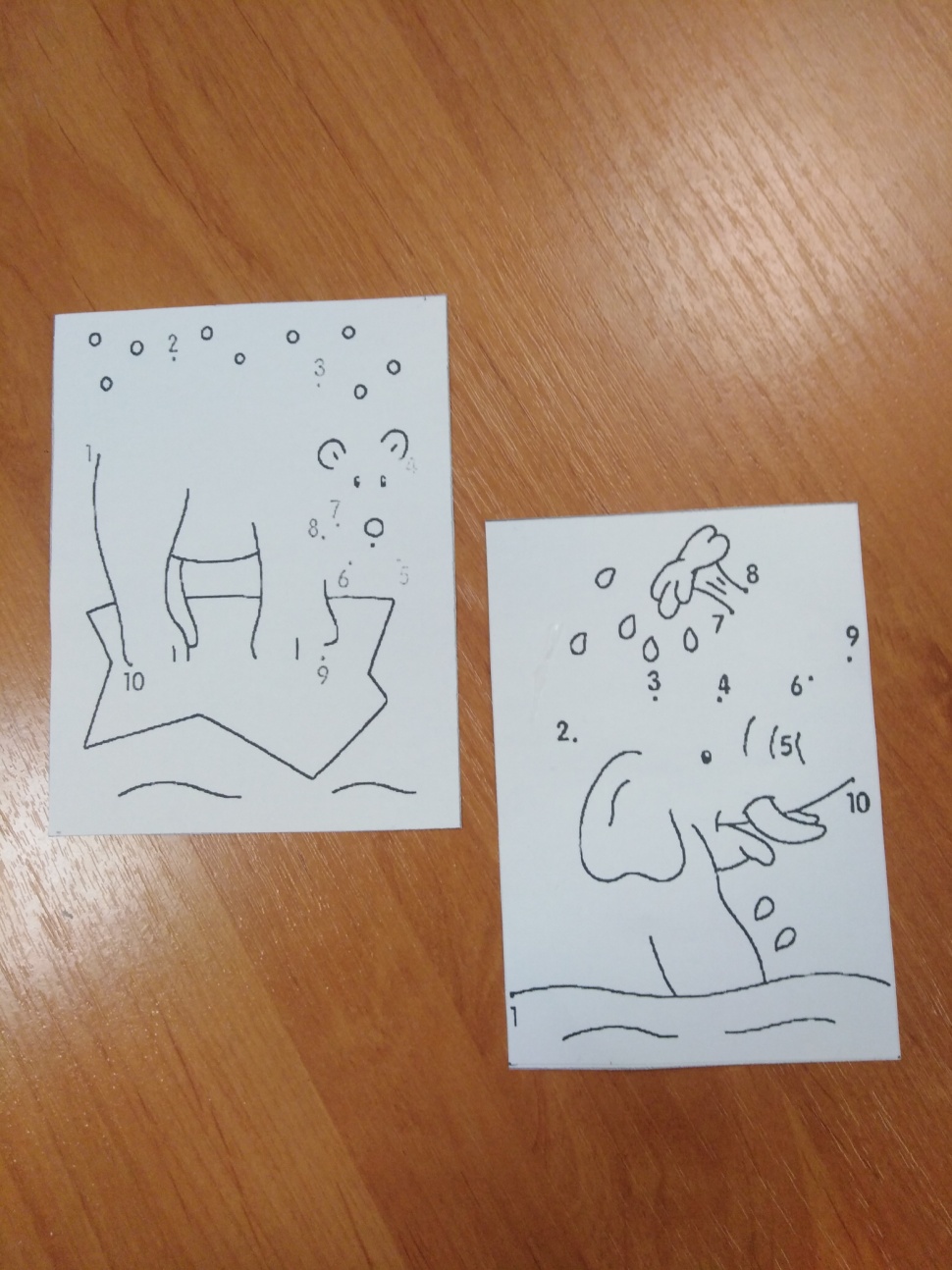 ПРИМЕЧАНИЕ 2 "УРОЖАЙ"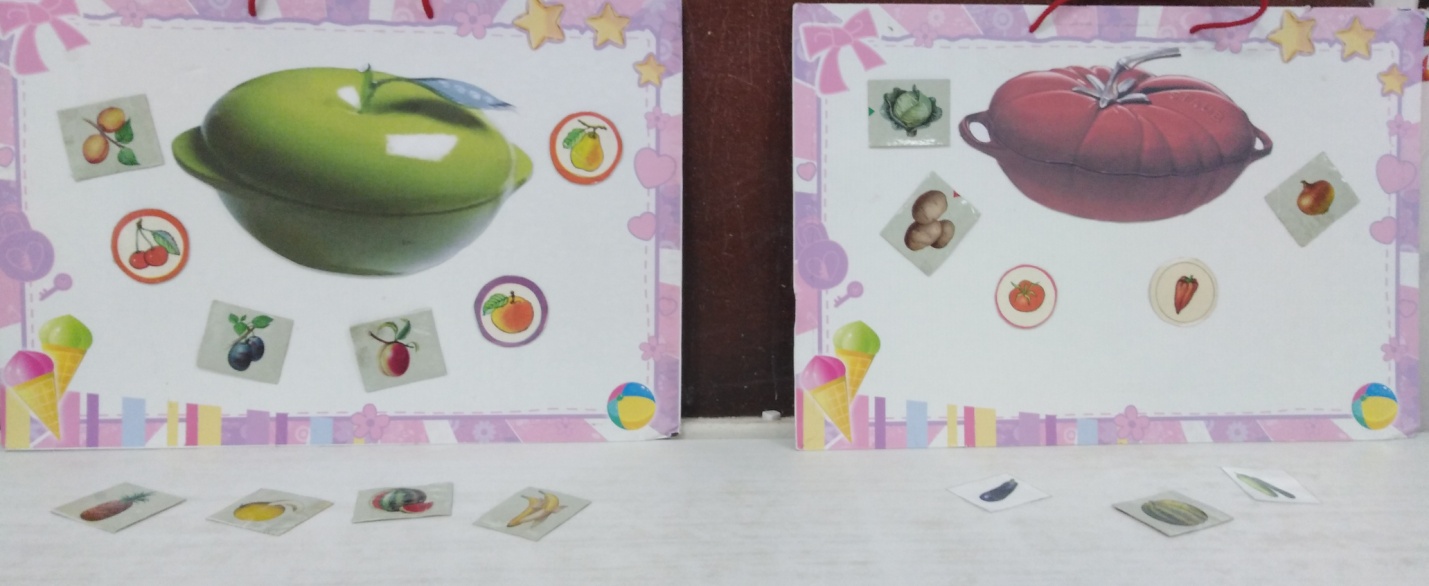 ПРИМЕЧАНИЕ 3 "ЕСТЕСТВЕННЫЙ ОТБОР"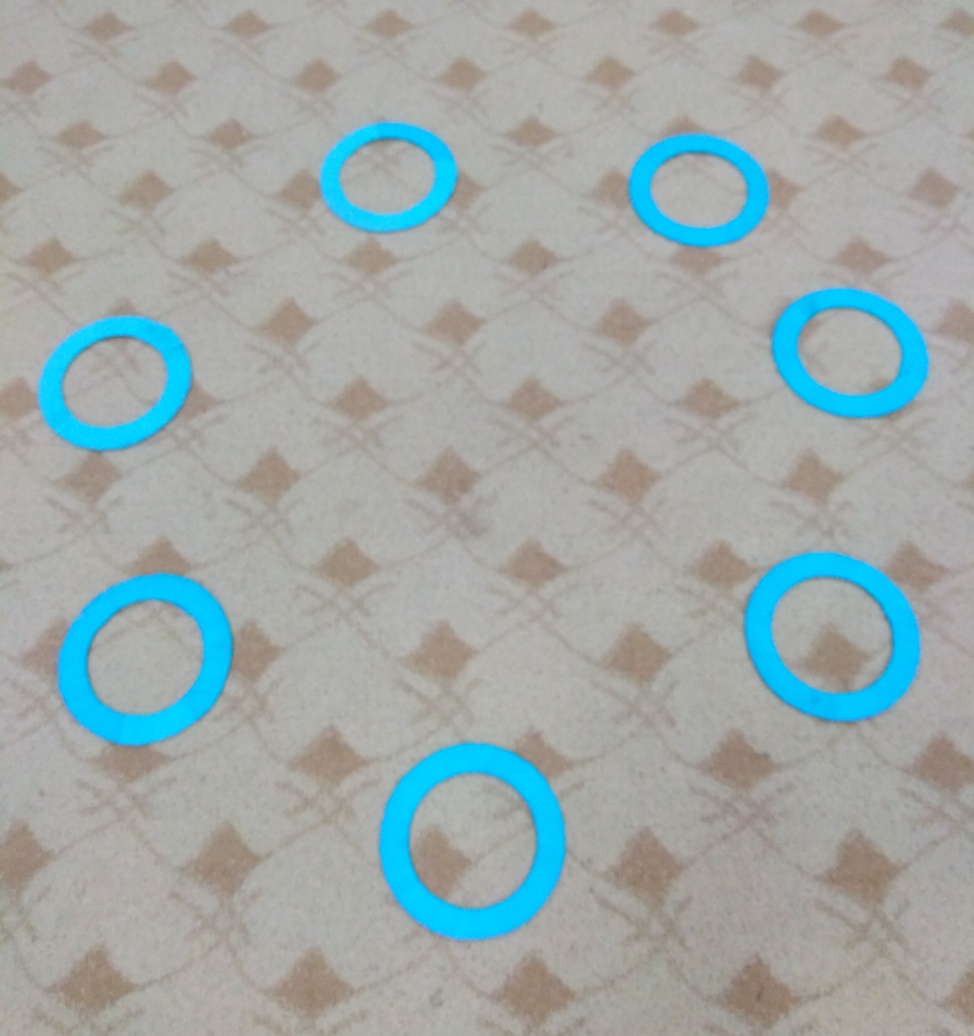 ПРИМЕЧАНИЕ 4 "ОХОТА"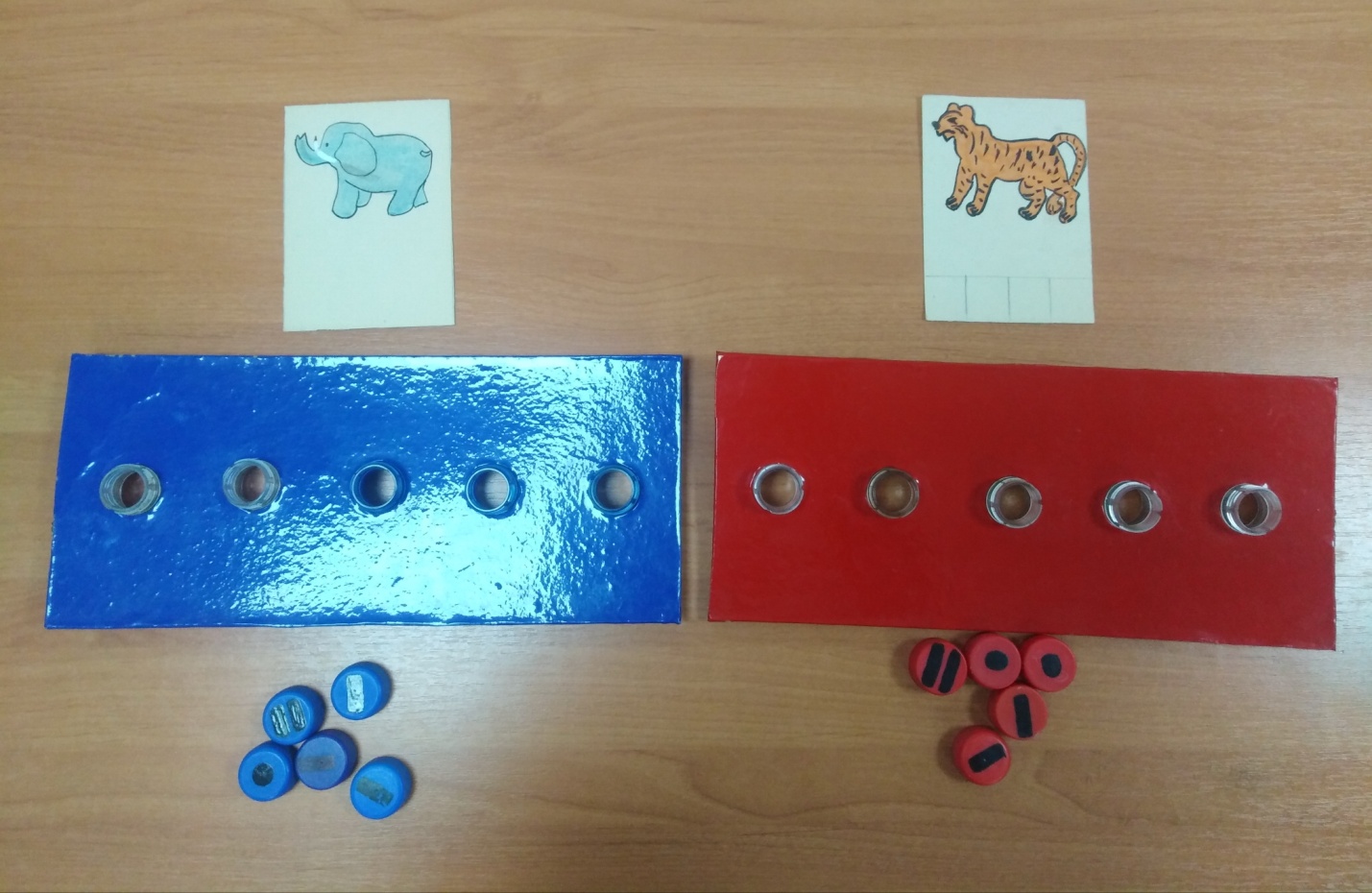 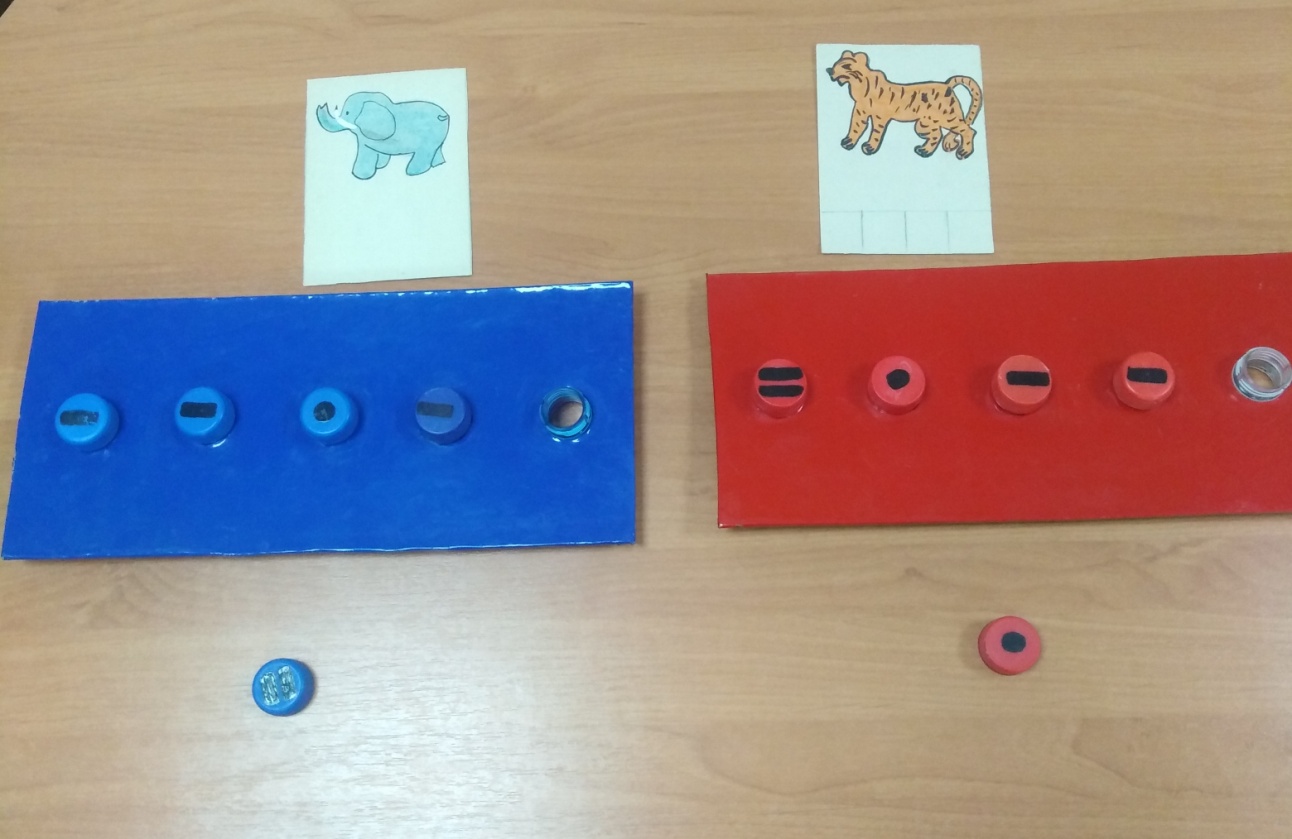 ПРИМЕЧАНИЕ 5 "РАКЕТА"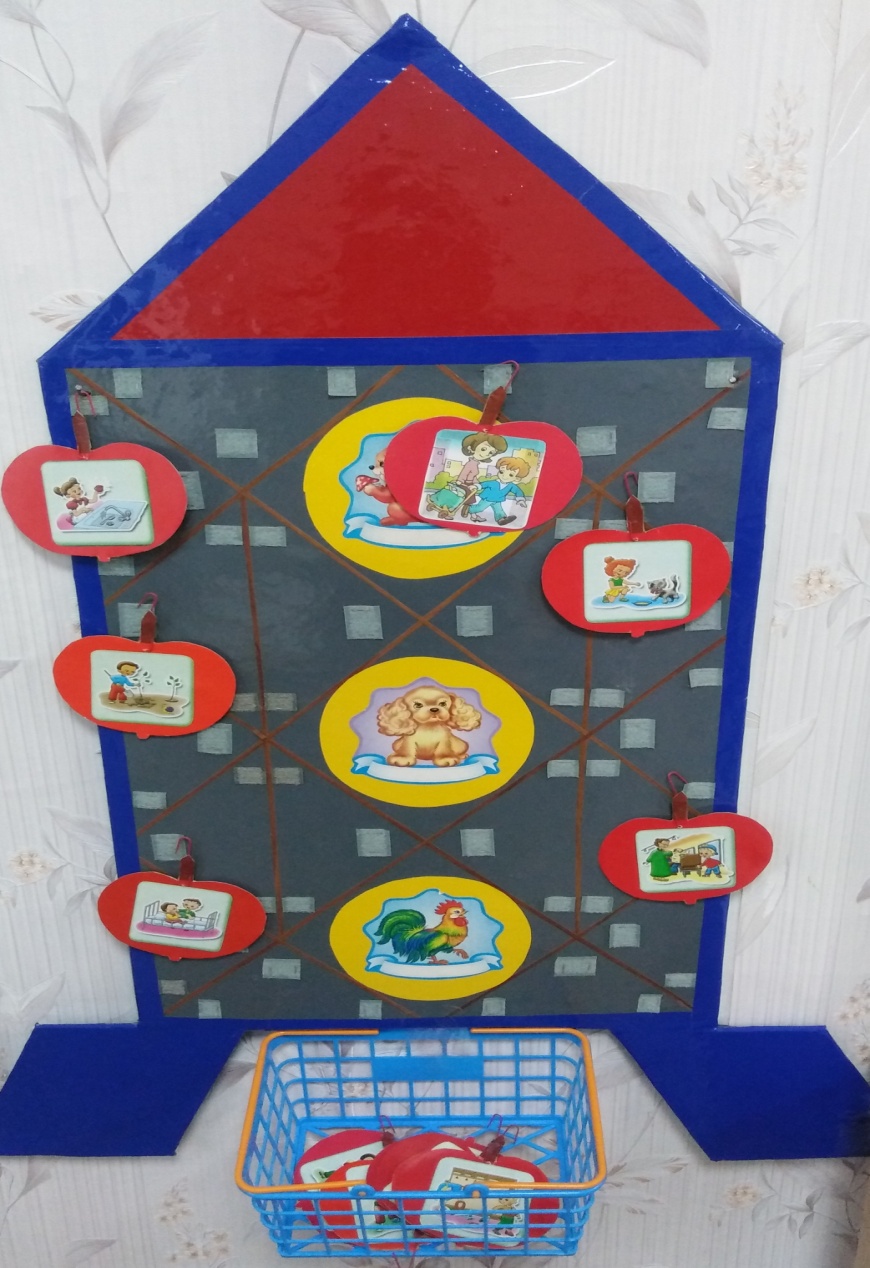 ПРИМЕЧАНИЕ 6 "КАПКАН"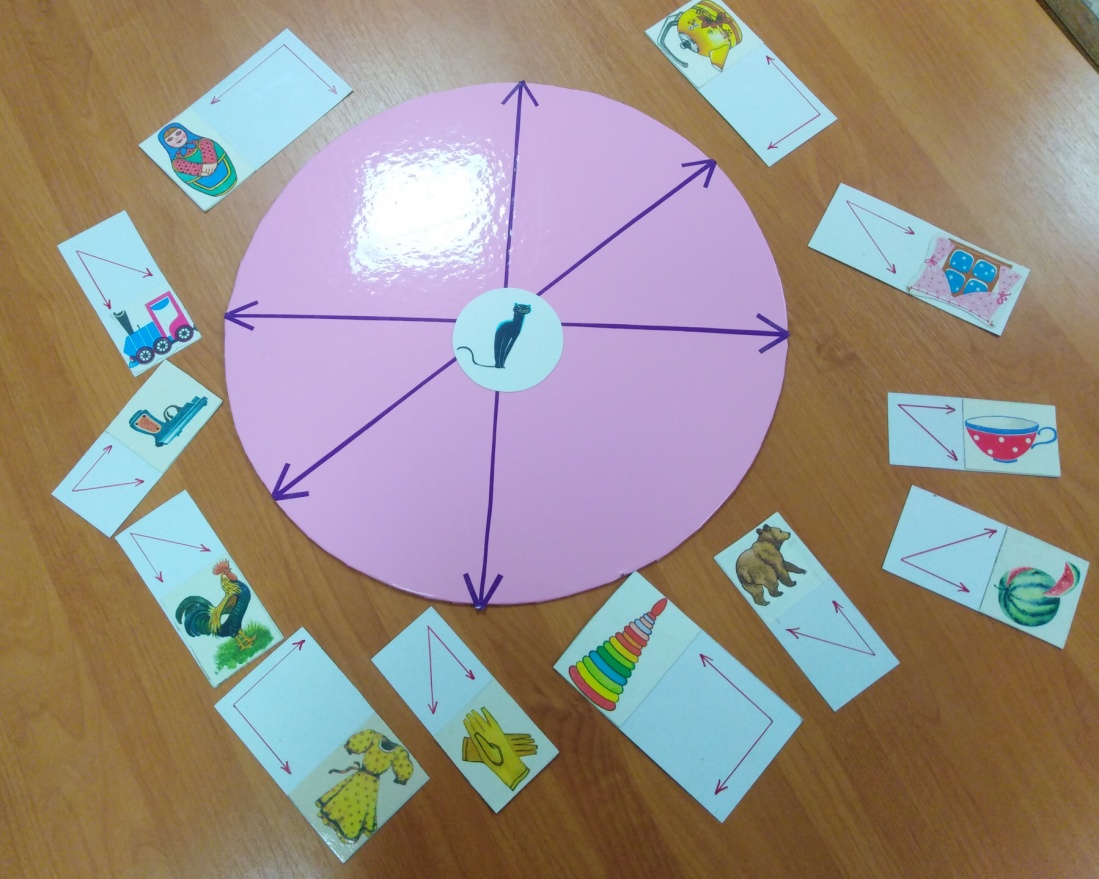 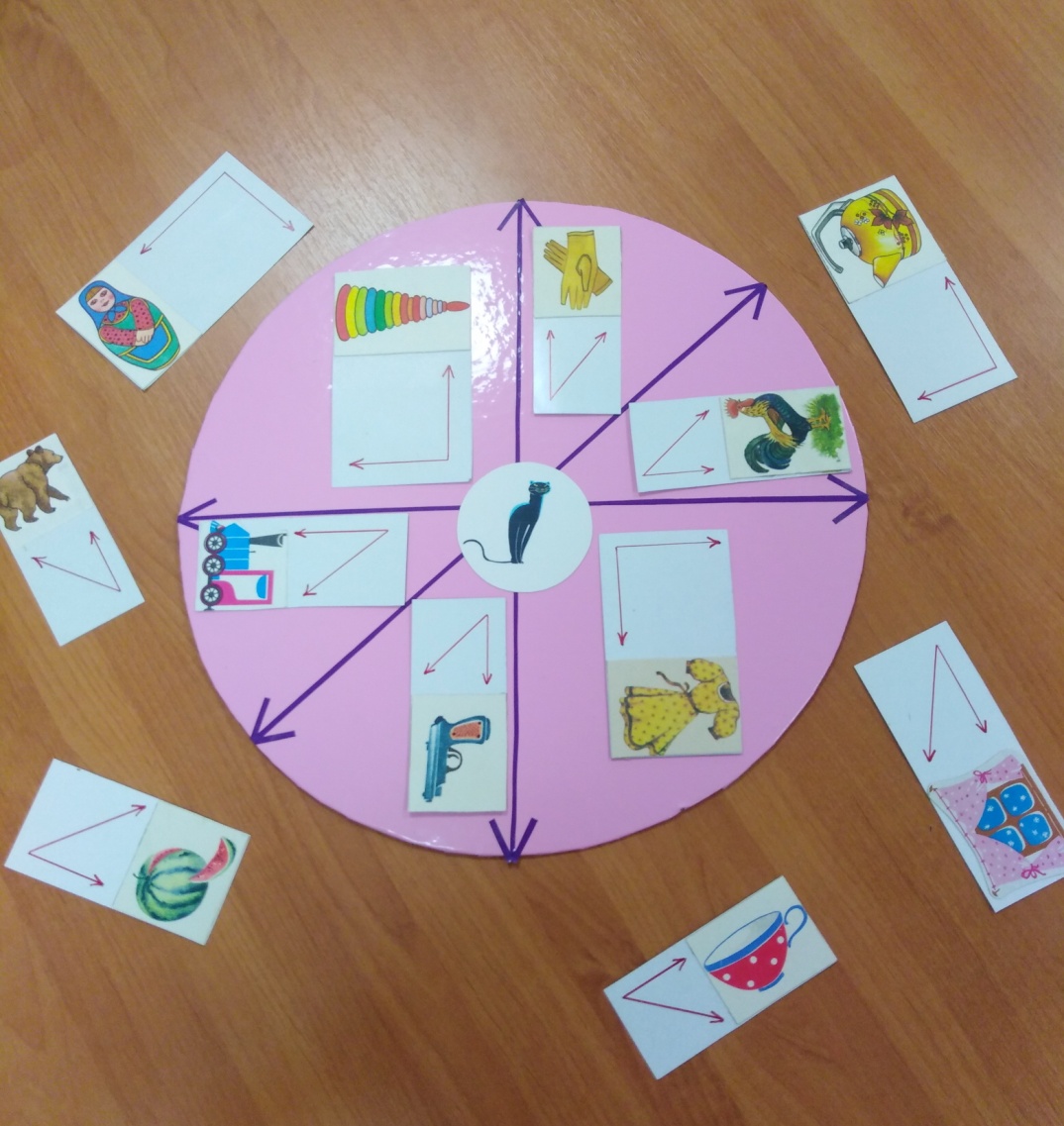 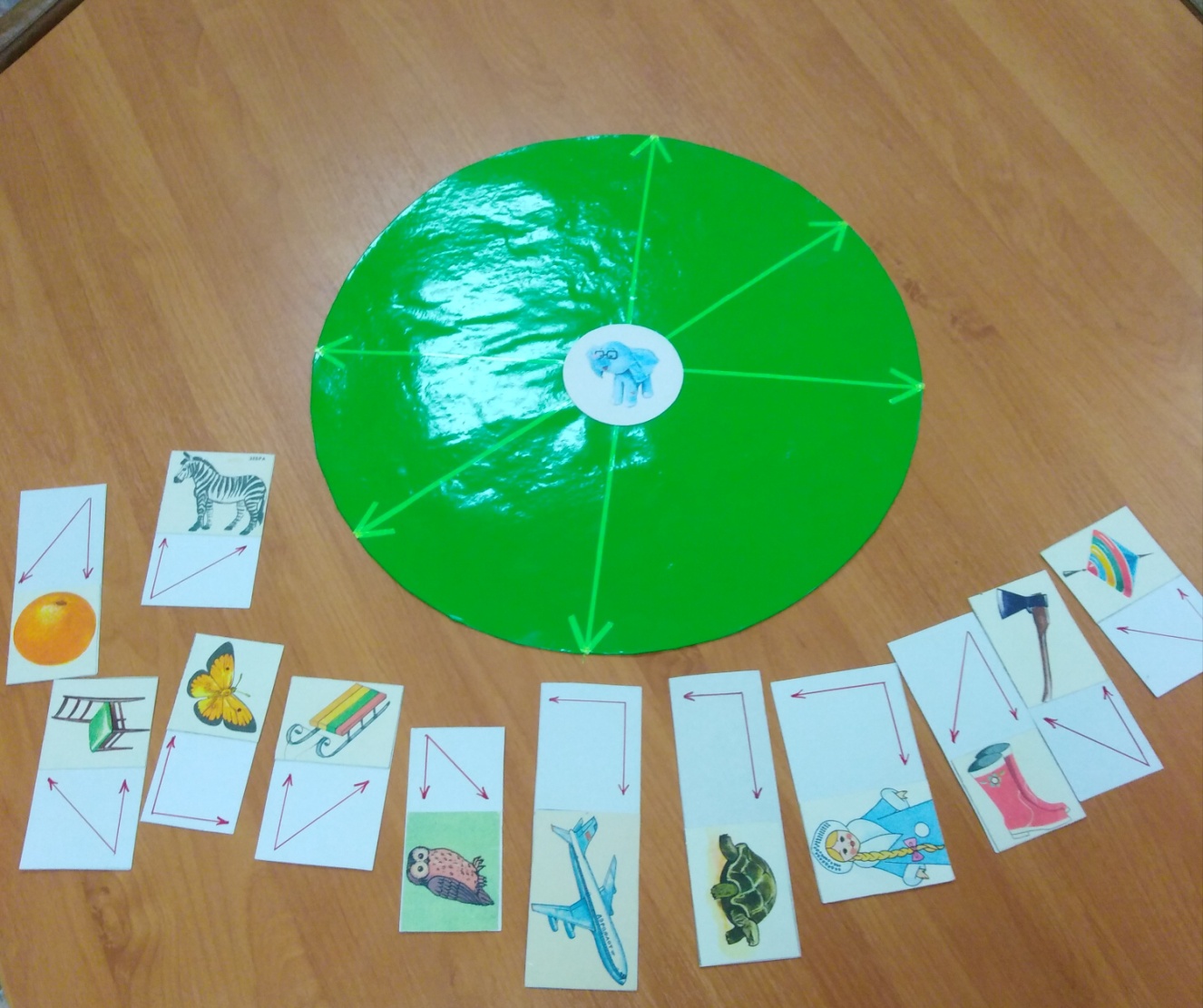 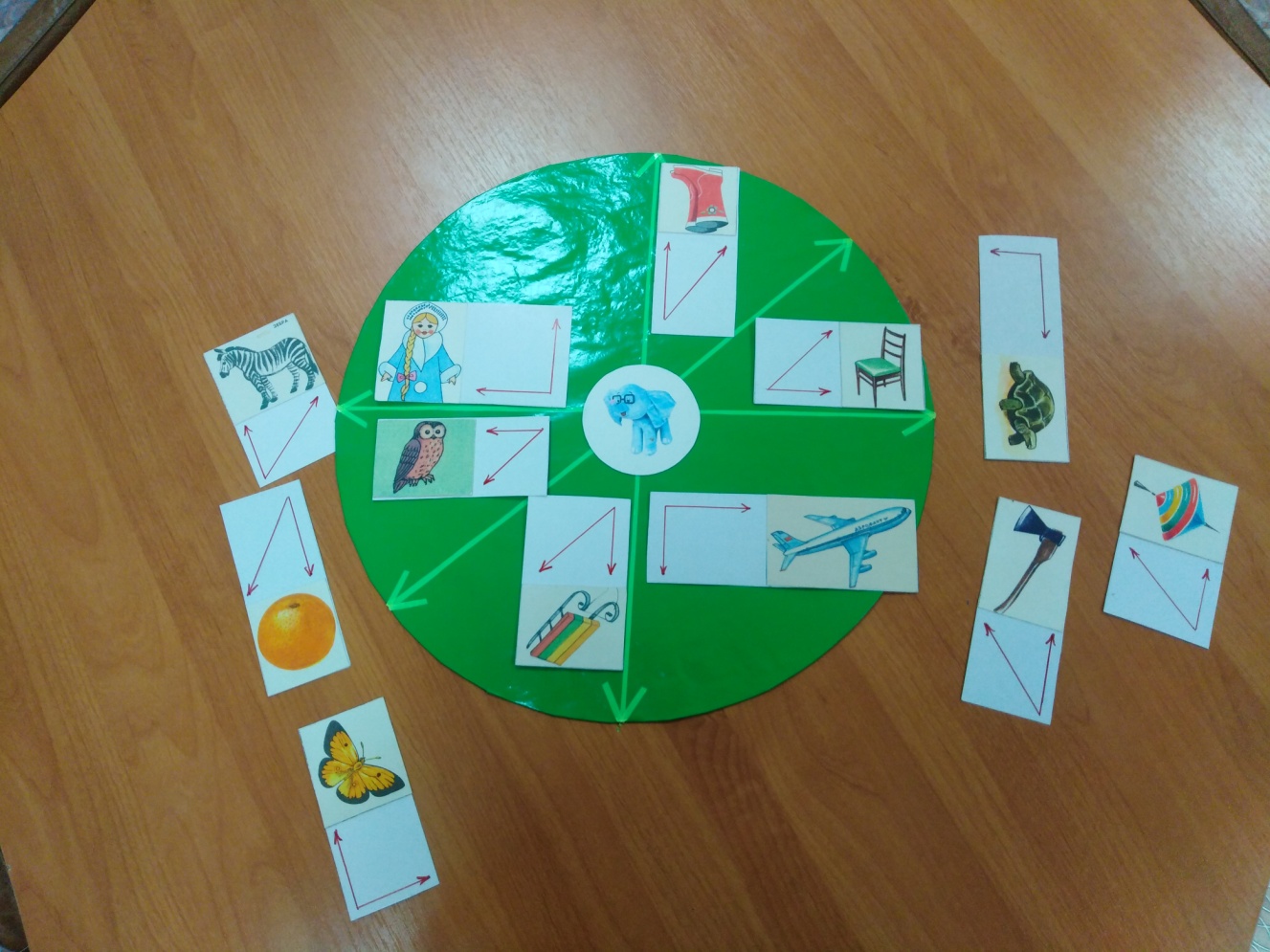 ПРИМЕЧАНИЕ 7 "УЗНАВАЙ-КА"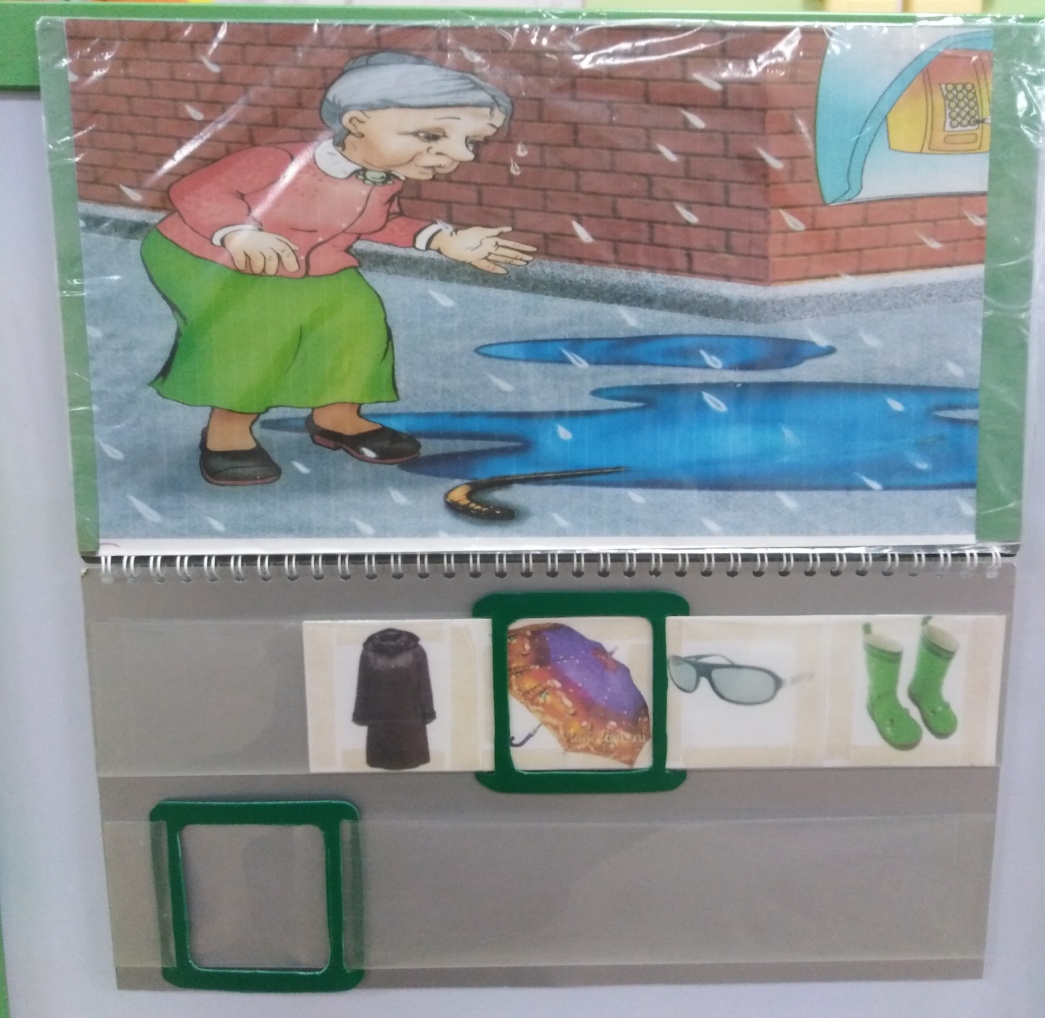 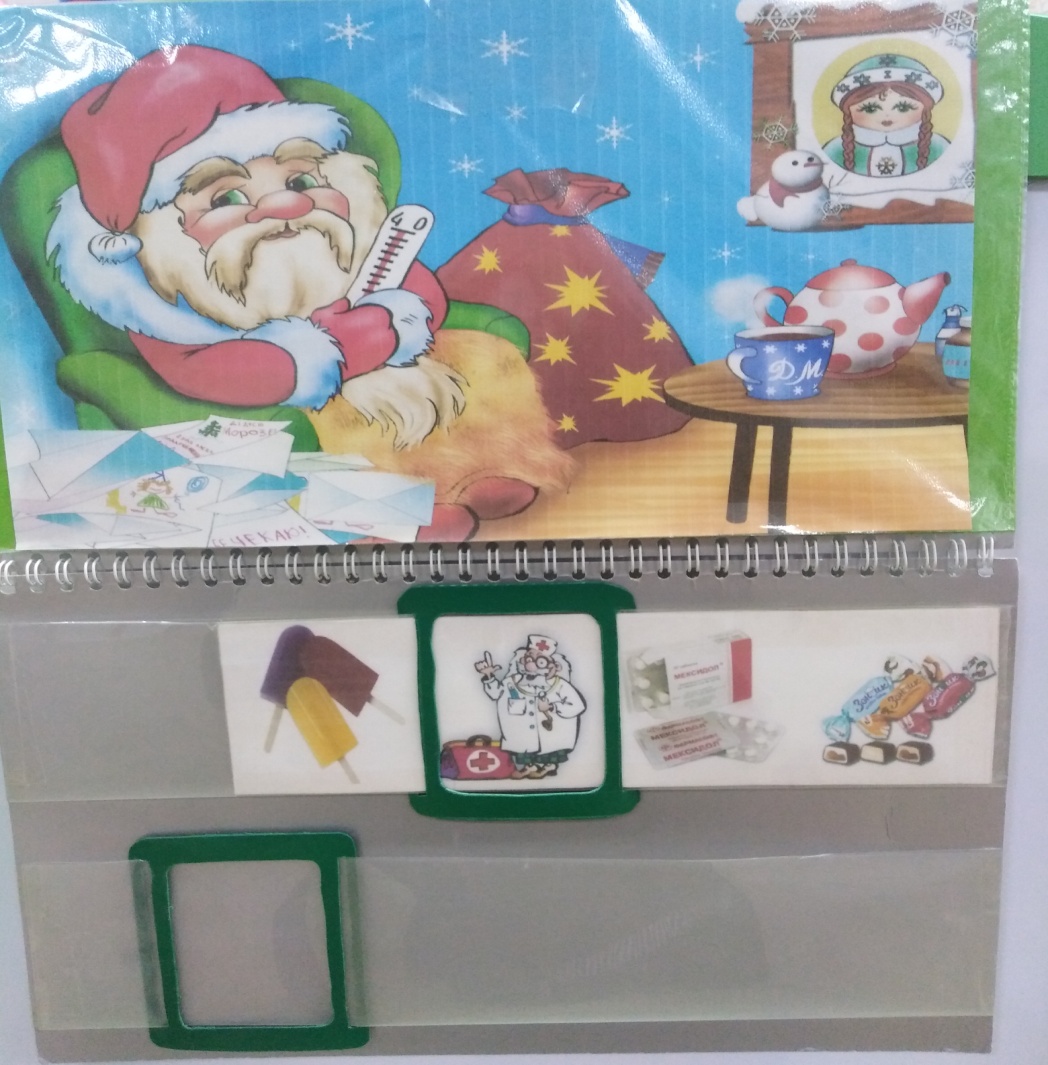 ПРИМЕЧАНИЕ 8 "СОЛНЫШКО"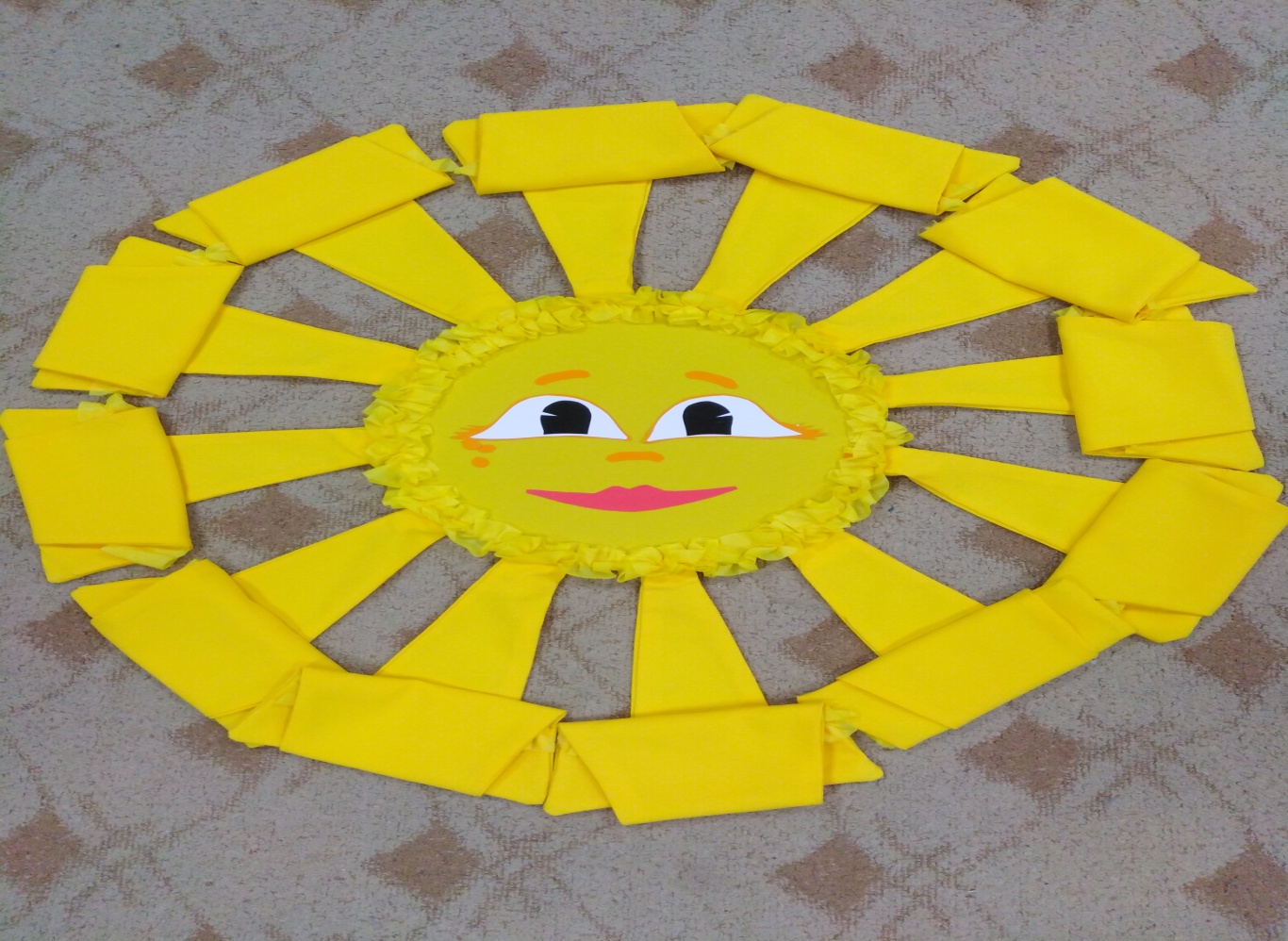 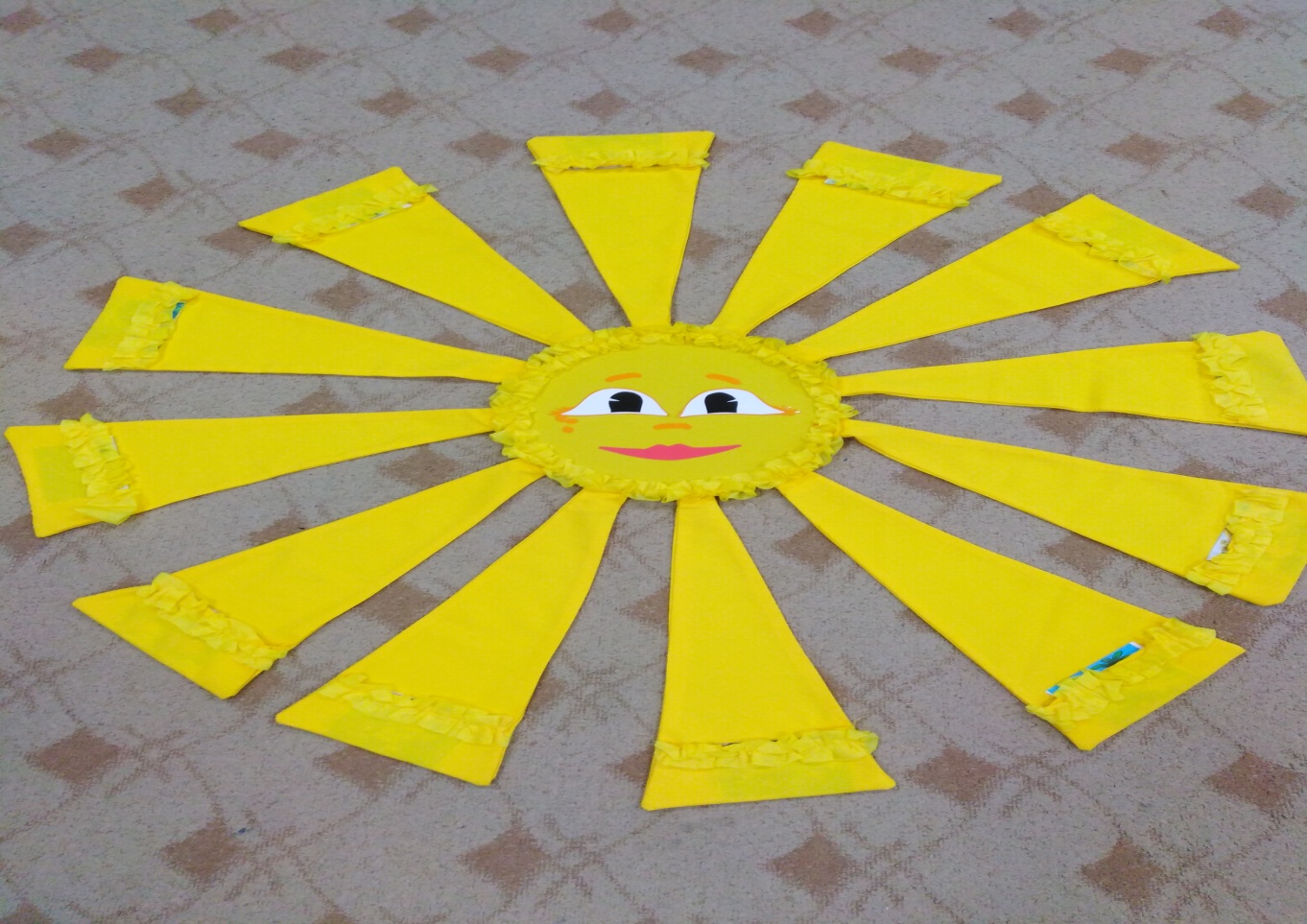 